DP 无油涡旋真空泵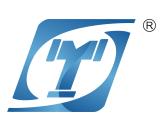   DP OIL-FREE SCROLL VACUUM PUMP 使	用	说	明	书INSTRUCTION MANUAL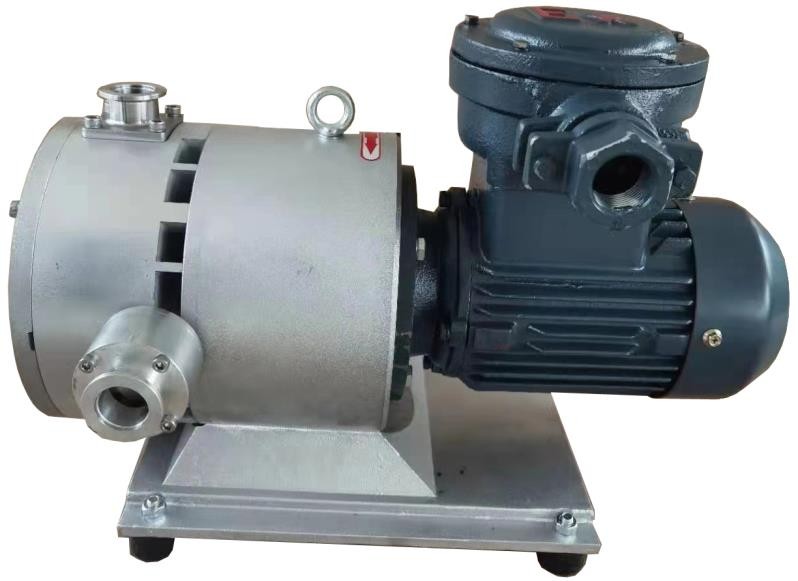 在使用本产品以前请仔细阅读本说明书临 海 市 永 昊 真 空 设 备 有 限 公 司LINHAI YONGHAO VACUUM EQUIPMENT CO.,LTD请安装电机过载电气保护装置严禁反转，开机先点动确认转向防止异物进入真空泵的泵腔内泵温高，请勿摸异常时，请检修泵内若有积液，请及时通气排除不要敞开泵口，让泵长时间直抽大气避免泵的进出口连接处受到过重的外力维护保养泵之前，一定要断开电机的电源目 录这本使用手册介绍了DP无油涡旋真空泵在操作和维护保养中的操作指南和预防措施。为保证正确的操作和维护保养以及维持泵的长使用寿命，强烈建议泵的操作和维护保养人员在做这个工作之前，仔细阅读这本手册。 1、结构和性能工作原理 DP 系列无油涡旋真空泵是两个渐开线螺旋曲线盘构成，即一个静涡旋盘和一个动涡旋盘。静涡旋盘与动涡旋盘组成涡旋盘对，并形成几个体积不同的月芽形腔体。随着动涡旋盘偏心转动，气体在月芽形腔体不断向里旋转压缩，最后从中间排出至出气口。动涡旋盘连续运转，气体不断从进气口进入，由出气口排出，形成真空。 工作原理图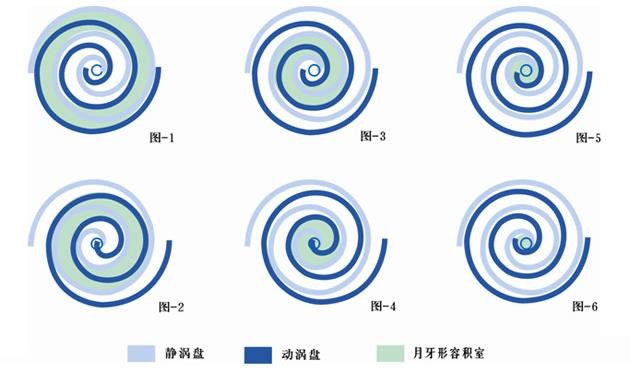 技术特色该系列无油涡旋真空泵在常规涡旋泵的基础上做了改进，在工作过程中，主轴轴承与气流通道完全隔绝，以杜绝油气或有机溶剂蒸汽对主轴轴承润滑脂的清洗，避免泵的主轴轴承在使用过程中干磨，确保泵在防爆环境里使用安全可靠，并延长泵的使用寿命。将无油涡旋真空泵的应用范围扩大到了油气回收、溶剂回收、石油化工、医药等更广阔的防爆领域。 技术规格 性能曲线 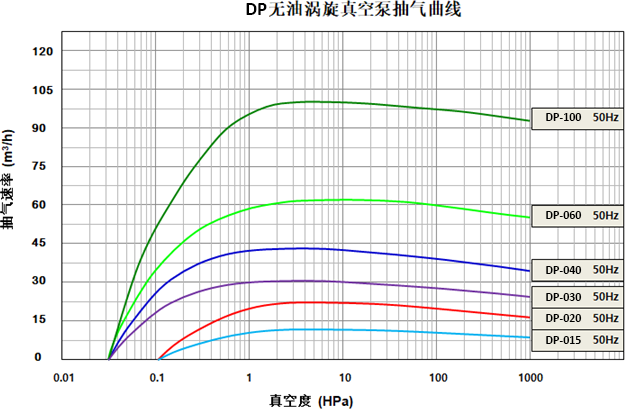 外形尺寸 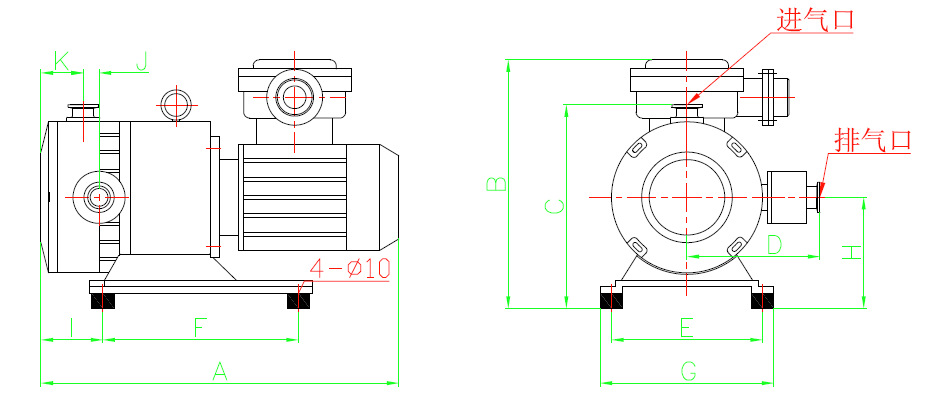 应用领域 可用于除腐蚀性和有粘性介质气体之外的所有领域，尤其适用于油气回收/溶剂回收、石油化工、医药等防爆领域。使用环境要求 本产品能适用于大多数环境，可抽除含有有毒、易燃易爆、蒸汽、化学品、有机溶剂等介质的气体， 但不能抽除含有粘性和腐蚀性介质的气体。如果抽除的气体里含有粉尘，则必须在泵的进气口加装粉尘过滤器。 该泵的工作环境温度为：-15～40℃；湿度≤85%；海拔≤1000 米。一定要保证泵的周围要有足够的通风。 2、泵的安装机械部分安装 泵水平安装在钢架或设备的机架上（倾度≤5°）。4 个固定螺栓孔尺寸为φ9，固定螺栓为 M8。  CAUTION 泵的周围保证良好通风，以免泵长期运行过热，产生危险。 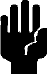 跟泵连接的管路稳定可靠，密封性能好，以免影响真空。 连接管路时，注意不要划伤进气口和出气口法兰，否则破坏密封性，将可能达不到要求的真空度。 电气部分安装  WARNING 检查电源电压频率，和电机上所标示的电压频率相符，实际电压保证为加减 10%的范围内。如果不同，请查清原因。 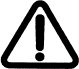  WARNING 必须安装合适的电机过载保护装置，避免损坏电机。  CAUTION 电机与真空泵上的接触部分必须严格接地，以免电击伤害。 电气接线必须有专业电工进行，需确保风扇电机和泵的电机同步启停。电机接线完成后必须先点动核对电机转向！确保电机转动方向和箭头方向一致；如果发现方向不对，可以更换三相中任意二相，转换转向。 3、泵的操作检查  CAUTION 机械检查：拿细杆拔动电机风叶，泵能轻微转动，表示正常；如不动，请进一步检查。电气检查：查看是否完善到位。 开泵 检查无误后，可启动泵  WARNING 首次使用，请确认电机转向与指示箭头方向一致，且进气口吸气或真空表数据上升。在真空泵运转时或刚刚停泵时，不要用手触摸电机或泵的金属部分，因为运转时泵表温度较高。 关泵 如果工艺结束，可以停机  CAUTION 如果工艺过程中，易产生液体或粉尘，请通气或加液冲洗干净后，停机。4、检查与维护 安全注意事项 一定要进行检查和维护断开电源后方可进行检查和维修要等待泵冷却后方可进行检查和维护日常检查项目 维护周期与维护项目注：○---必须更换；△---出错时更换；维护时间间隔标准不是保证的时间间隔值。标准维护周期是以环境温度-15～40℃，年平均温度 25℃为基础制确定的，如果温度超出此范围，或安装与工作条件差，要缩短维护周期。5、故障诊断与排除 注：如果出现故障，请按照上表排除，如果自己不能解决问题，请联系本公司。字体及符号说明 CAUTION 小心提示说明 “小心”包含注意事项，如违反则可能损坏设备 WARNING 警告性说明 “警告”包含必须严格遵守的内容，否则会发生严重事故 安全指南在阅读下面的使用说明书之前，请不要运行该产品。在该产品安装和操作过程中，必须采取必要的安全保护措施， 以免出现危险。型号 Model型号 Model型号 ModelDP-015DP-020DP-030DP-040DP-060DP-100名 义 抽 速 Nominal Pumping Speed (50Hz)名 义 抽 速 Nominal Pumping Speed (50Hz)m3/h1520304060100名 义 抽 速 Nominal Pumping Speed (50Hz)名 义 抽 速 Nominal Pumping Speed (50Hz)l/s45.58111628极限真空Ultimate Vacuum极限真空Ultimate VacuumPa300/10300/10300/3300/3300/3300/3最大进气/排气压力Max. IN/OUT Pressure最大进气/排气压力Max. IN/OUT PressureMPa0.1/ 0.130.1/ 0.130.1/ 0.130.1/ 0.130.1/ 0.130.1/ 0.13环境温度Ambient Temperature环境温度Ambient Temperature℃-15~40-15~40-15~40-15~40-15~40-15~40泵电机Pump Motor功率 PowerkW0.55/0.750.750.75/1.11.11.52.2泵电机Pump Motor电压 VoltageV3*3803*3803*3803*3803*3803*380泵电机Pump Motor转速Rotationrpm2900 (50Hz)2900 (50Hz)1450 (50Hz)1450 (50Hz)1450 (50Hz)1450 (50Hz)噪音Noise噪音NoisedB(A)≦70≦70≦70≦70≦70≦70进/排气口尺寸IN/OUTSize进/排气口尺寸IN/OUTSizeKFKF25/25KF25/25KF40/25KF40/25KF40/25KF40/25重量Weight重量Weightkg353845497282冷却Cooling冷却Cooling风冷Air-cooled风冷Air-cooled风冷Air-cooled风冷Air-cooled风冷Air-cooled风冷Air-cooled风冷Air-cooled型号ABCDEFGHIJK进气口排气口DP-015475330270176200260230147822156KF25(DN25)KF25(DN25)DP-020485330270176200260230147822156KF25(DN25)KF25(DN25)DP-030550360290196220280250157882860KF40(DN40)KF25(DN25)DP-040550360290196220280250157882860KF40(DN40)KF25(DN25)DP-060650390310226240300270177953465KF40(DN40)KF25(DN25)DP-1006904203302362603202901871004070KF40(DN40)KF25(DN25)序号项目检查点1电流是否有变化，是否在允许范围内2转动是否转动畅顺和正确3进气口和排气口压力是否这些压力在允许范围内4噪音和振动泵体和电机是否有任何反常的噪音和振动5温度泵体和电机的温度是否有异常序号维护部件名称维护周期维护周期序号维护部件名称18 个月或运转 6000 小时30 个月或运转 10000 小时1涡旋盘顶部密封组件○2轴封组件○3排气单向阀组件○4轴承组件△○5定涡旋盘○型密封圈△○6进气口法兰○型密封圈△○7曲轴组件△△8进气口滤网△△9电机弹性联轴节△△10底座弹性橡胶垫△△11泵体内部清理内部清理问题 原因 解决办法 电机过载 异物进入泵内 检修（联系本公司） 电机过载  管路的压力损失增加 (进口压力增加) 检查进排气口压差 电机过载  动静涡旋盘接触 检修（联系本公司） 电机过载  排气口或管路堵塞，背压增大 清理排气口和管路 泵体过热  进口气体温度过高  降低进气口气体温度 泵体过热  压缩比过大  检查进气口和排气口压力 泵体过热  动静涡旋盘接触 检修（联系本公司） 泵体过热  排气口或管路堵塞，背压增大  清理排气口和管路 异常噪音振动  连接件松脱  紧固连接 异常噪音振动 泵未放平  调整基座水平 异常噪音振动 异物进入泵内 检修（联系本公司） 异常噪音振动 轴封损坏 检修（联系本公司）异常噪音振动 排气口单向阀失效 检修（联系本公司）异常噪音振动 轴承损坏 检修（联系本公司）异常噪音振动 动静涡旋盘接触 检修（联系本公司）真空度上不去或抽气量不足  管路漏气  检查进气口连接管路 真空度上不去或抽气量不足  轴封破损 检修（联系本公司）真空度上不去或抽气量不足  ○型圈破损 检修（联系本公司）真空度上不去或抽气量不足  进气过滤器滤网被堵塞  清理或更换滤网 产	品	合	格	证产	品	合	格	证产	品	合	格	证产	品	合	格	证产品名称：无油涡旋真空泵产品名称：无油涡旋真空泵产品名称：无油涡旋真空泵产品名称：无油涡旋真空泵规格型号：DP	规格型号：DP	规格型号：DP	规格型号：DP	出厂编号： 	出厂编号： 	出厂编号： 	出厂编号： 	出厂日期： 	出厂日期： 	出厂日期： 	出厂日期： 	检验报告检验报告检验报告检验报告检验项目单位标准规格检验结果抽气速率M3/h极限真空Pa1---300本产品经检验符合公司出厂标准，认定产品合格，准予出厂。检验员： 日	期：本产品经检验符合公司出厂标准，认定产品合格，准予出厂。检验员： 日	期：本产品经检验符合公司出厂标准，认定产品合格，准予出厂。检验员： 日	期：本产品经检验符合公司出厂标准，认定产品合格，准予出厂。检验员： 日	期：